Temat: Z dziejów muzyki – złoty wiek muzyki polskiej. Polska muzyka renesansowa i jej twórcy.Wysłuchaj utworu muzycznego ,,Rex’’Link : pt. https://www.youtube.com/watch?v=L1G4nNKuyDoWykonaj kartę pracy na podstawie informacji zawartych w podręczniku na s.38-42.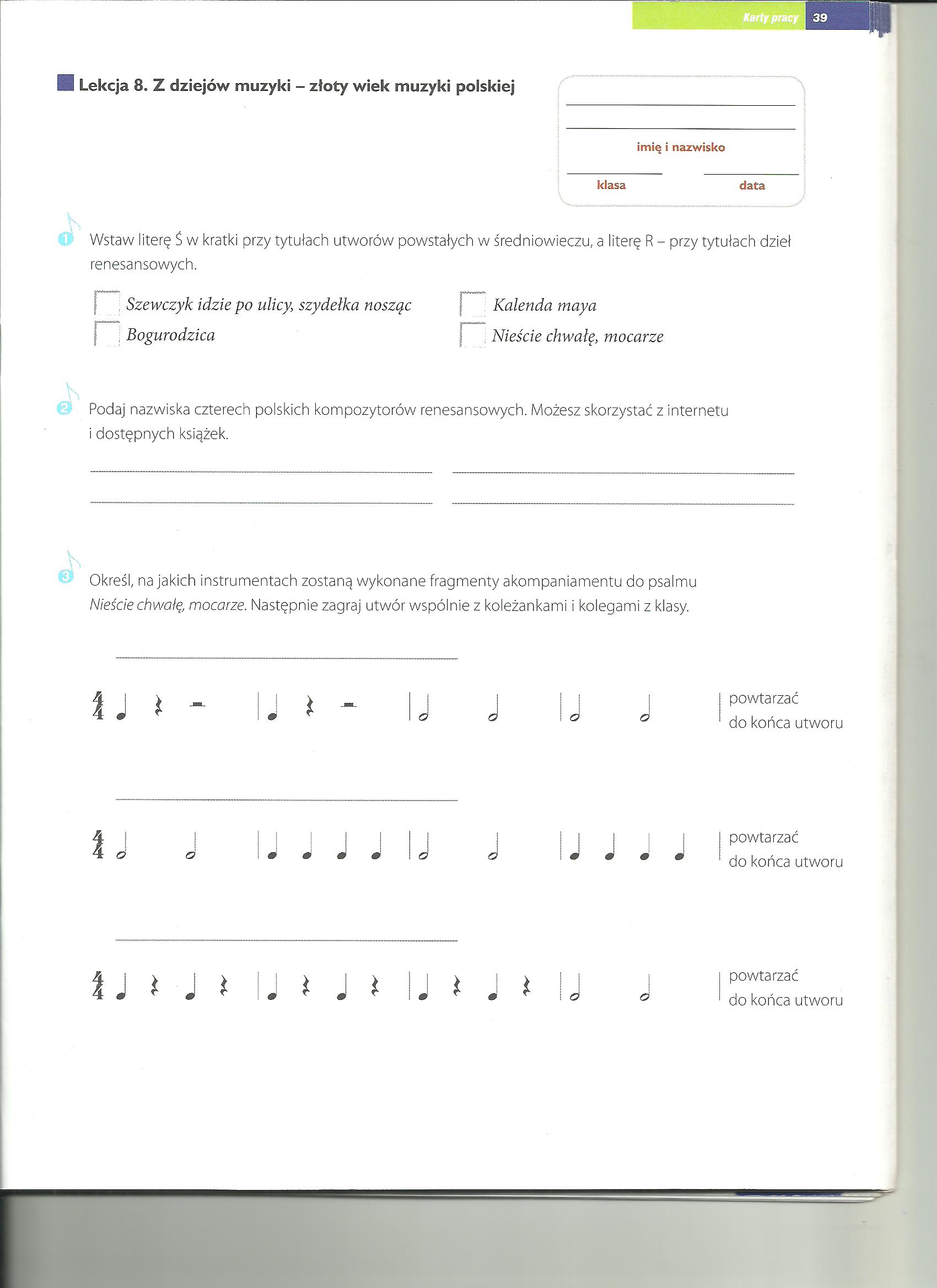 